〔愛媛県・日本マイクロソフト社　協働企画〕愛媛県NPO基盤強化プログラムプレゼンテーション力向上講座～究極のプレゼンテーションテクニック～　プレゼンテーション力を高め、NPO活動内容を理解・納得・共感してもらうためのノウハウをお伝えします！情報発信力を強化し、支援者（協賛者）を増やしましょう！◆◆◆申込書は裏面です◆◆◆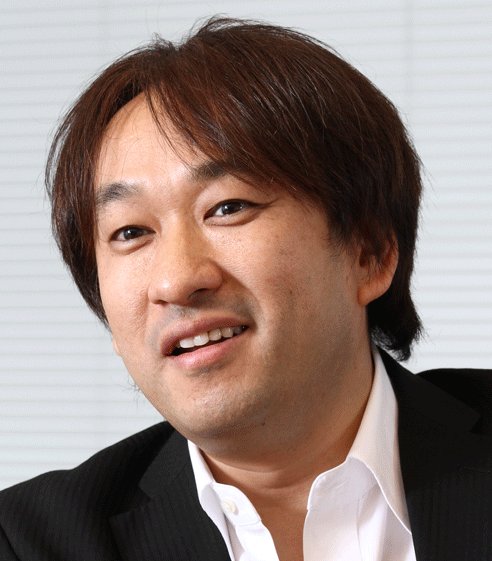 　〈アクセス〉　お車の場合････松山ＩＣから約40分、ＪＲ松山駅から約15分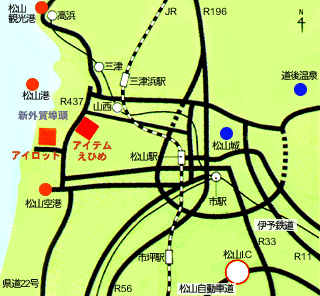 ～～～～～～～～～～～～～～～～～～～～～～～～～～～～～～～～～～～～～～～～～～～＜申込記入欄＞　　申込期限：７月22日（火）〔プレゼンテーション力向上講座　Ｈ26.8.1(金)・2(土)　アイテムえひめ〕日時平成26年8月1日（金）　13:00～15:00、15:30～17:00平成26年8月2日（土）　13:00～14:30会場アイテムえひめ　大会議室　（松山市大可賀）対象者（定員：80名）NPO法人、NPO中間支援組織、任意団体ITやインターネットを活用したNPO活動の活性化に興味がある方主催愛媛県（男女参画・県民協働課）、日本マイクロソフト株式会社協力四国中央市ボランティア市民活動センター、新居浜市ボランティア市民活動センター、NPO法人にいはま市民企画ノポック、NPO法人今治ＮＰＯサポートセンター、NPO法人港まちづくり八幡浜、愛媛県社会福祉協議会、NPO法人えひめリソースセンター氏名団体名℡住　所E-mail＊基本的にメールで情報をお知らせするので、個人または団体のアドレスを記載してください。参加講座8月1日： 〔1〕 13:00～15:00　〔2〕15:30～17:008月2日:〔3〕13:00～14:308月1日： 〔1〕 13:00～15:00　〔2〕15:30～17:008月2日:〔3〕13:00～14:30＊ご参加される講座の番号に○をしてください。